…… ORTAOKULU 2022/2023 EĞİTİM ÖĞRETİM YILI 6. SINIF MATEMATİK 2. DÖNEM 1. YAZILI SINAVI ADI SOYADI:SINIFI NO:SORULAR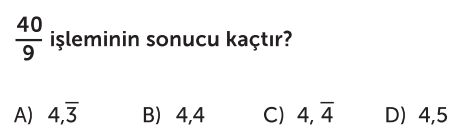 1.)  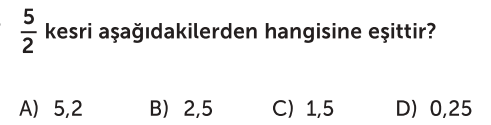 2.) 3.) 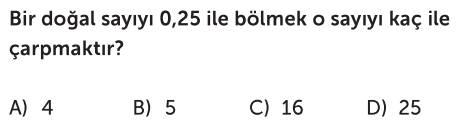 4.) 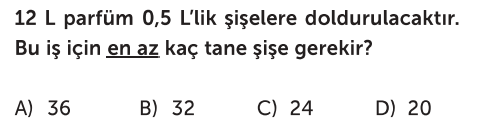 5.)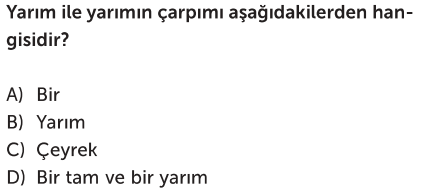 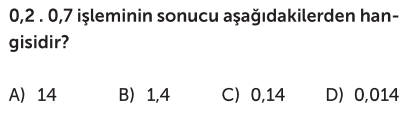 6.) 7.) 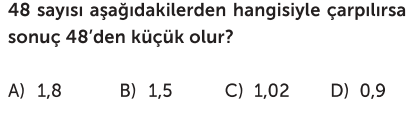 8.) 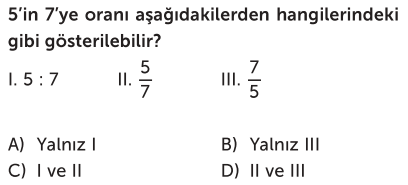 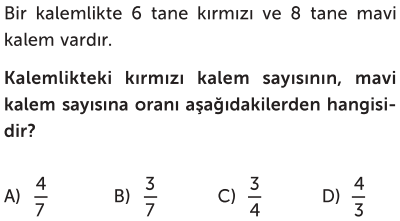 9.)10.) 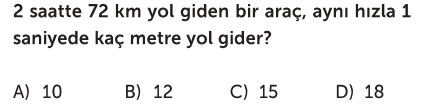 11.) 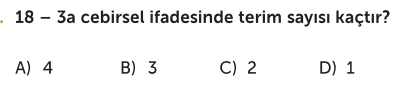 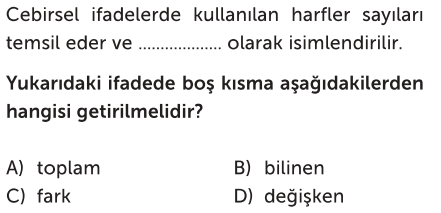 12.)13.)  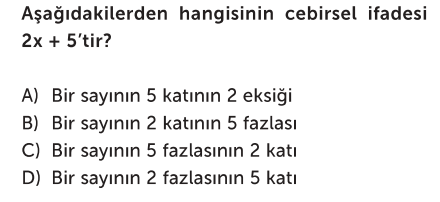 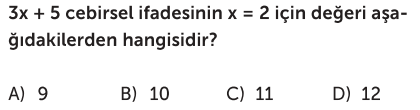 14.)15.) 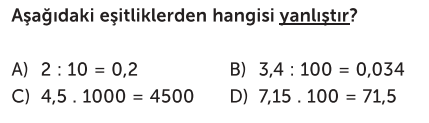 16.)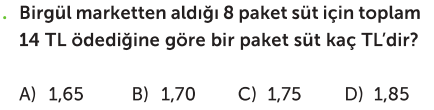 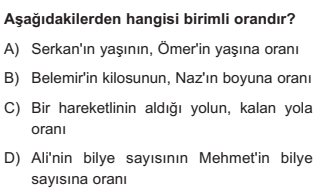 17.)  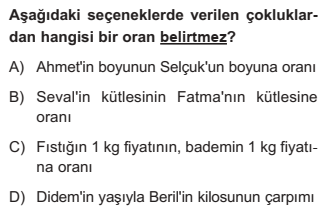 18.)19.) 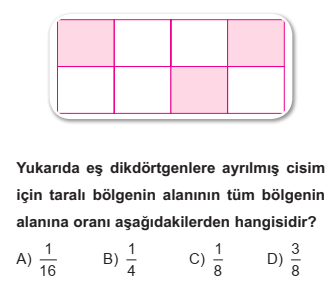 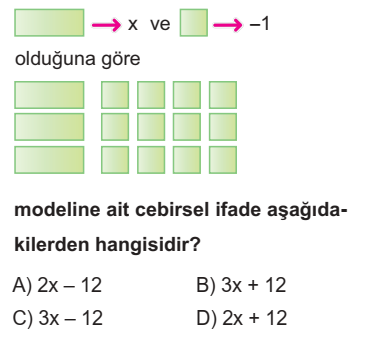 20.)  